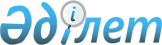 О создании Республиканского государственного казенного предприятия "Государственный историко-культурный заповедник-музей "Иссык" Комитета культуры Министерства культуры и информации Республики КазахстанПостановление Правительства Республики Казахстан от 30 января 2010 года № 
43

      В целях создания условий для сохранения уникальных объектов историко-культурного наследия страны Правительство Республики Казахстан ПОСТАНОВЛЯЕТ:



      1. Создать Республиканское государственное казенное предприятие "Государственный историко-культурный заповедник-музей "Иссык" Комитета культуры Министерства культуры и информации Республики Казахстан (далее - предприятие).



      2. Уполномоченным органом по руководству соответствующей отраслью (сферой) государственного управления в отношении предприятия определить Министерство культуры Республики Казахстан.

      Сноска. Пункт 2 в редакции постановления Правительства РК от 04.05.2014 № 441.



      3. Определить основным предметом деятельности предприятия осуществление производственно-хозяйственной деятельности в области культуры.



      4. Комитету культуры Министерства культуры и информации Республики Казахстан в установленном законодательством порядке обеспечить:



      1) представление на утверждение в Комитет государственного имущества и приватизации Министерства финансов Республики Казахстан устава предприятия;



      2) государственную регистрацию предприятия в органах юстиции;



      3) принятие иных мер, вытекающих из настоящего постановления.



      5. Внести в некоторые решения Правительства Республики Казахстан следующие дополнения:



      1) утратил силу постановлением Правительства РК от 05.08.2013 № 796;



      2) утратил силу постановлением Правительства РК от 28.08.2015 № 683.



      3) в постановлении Правительства Республики Казахстан от 26 июня 2008 года № 610 "Некоторые вопросы Министерства культуры и информации Республики Казахстан" (САПП Республики Казахстан, 2008 г., № 31, ст. 316):



      в Перечне организаций, передаваемых в ведение Комитета культуры Министерства культуры и информации Республики Казахстан:



      раздел "Историко-культурные заповедники" дополнить строкой, порядковый номер 30-1, следующего содержания:

      "30-1. Республиканское государственное казенное предприятие "Государственный историко-культурный заповедник-музей "Иссык".

      Сноска. Пункт 5 с изменениями, внесенными постановлениями Правительства РК от 05.08.2013 № 796; от 28.08.2015 № 683.



      6. Настоящее постановление вводится в действие со дня подписания.      Премьер-Министр

      Республики Казахстан                       К. Масимов
					© 2012. РГП на ПХВ «Институт законодательства и правовой информации Республики Казахстан» Министерства юстиции Республики Казахстан
				